BADMINTON CONFEDERATION AFRICA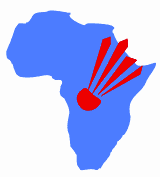 Application Form to host a BCA EventProposed Venue Details (all dimensions to be listed in metres)  Travel and Accommodation 	  Visa 	 Other 	 Name of Event All Africa Senior Championships 2022 (Include the Thomas & Uber Cup Qualification)Proposed date of  Event February 2022 – Exact dates to be announcedName of MA Name of contact Title (E.g Secretary General) E-mail Address Phone number(s) Fax number Web site Name of city Name of badminton hall and address Anticipated number of courts Height of the hall at lowest point Amount of space between courts Amount of space behind courts Seating capacity? If yes, how many? Is there air-conditioning? High speed internet (fibre optic) available? What other facilities are available at the stadium? (e.g. cafeteria, conference room, ,VIP stands) Available room (and toilet facilities) for Doping Control?List any major events that have previously been held in the hall Name of nearest international airport Name and address of official hotel Distance from airport to hotel (km) Distance from hotel to hall (km) Transfer time from hotel to hall (cate for traffic jam)Will local transport be provided?State likely the price in USD $ of the hotel on a full board basis (breakfast, lunch and dinner)Will Visa support letter be issued for those who have embassy in their countryWill Visa on arrival be arranged for those who don't have embassy in their countryPlease supply typical climate figures for proposed event dates (season, minimum/maximum temperatures and general weather)Will MA get assistance from local authorities to host the tournament?Will MA get support from Sponsors? (financial and non-financial)Number of National Umpires to officiate during the event?Will MA undertake to respect all COVID-19 on other sanitary protocol that will be put in place by the BCA and/or local authorities?